【主日事工分配】Sunday Service Personnel【教會聚會表】       基督教紐約聖教會週報Queens Taiwanese Evangelical Church第01週 主後AD 2014年01月05日年度金句Key Verse of the Year                      以賽亞書40:31「但那些仰望耶和華的人，必從新得力；他們必像鷹一樣展翅上騰；他們奔跑，也不困倦，他們行走，也不疲乏。」紐約聖教會早/午堂崇拜程序第01週 2014年01月05日早堂: 上午9:30am	                   午堂: 上午10:45am司會: 朱世杰弟兄                    司會: 簡英仁弟兄                          司琴: 尤立馨姊妹                    司琴: 劉淑清姊妹                        序樂 ………………… (會眾安靜默禱) …………………… 司琴宣召………………………………………………………………司會讚美……早堂:1.「為主贏得城市」       午堂: 1.「耶穌愛阮」              2.「為何對我這麼好」         2.「甲主作伙行」牧禱……………………………………………………尤陽生牧師              讀經……………「以賽亞書40:27-31，約翰福音17:4」……………司會信息…………………《展翅上騰的信心》………………尤陽生牧師聖餐………………「罪債全還清」(世紀頌讚288首) ………………司會奉獻………………「獻己於主」 (生命聖詩458首) …早堂:唐滿莉姊妹		      (如果你還不瞭解奉獻的意義，請暫時不必奉獻)   午堂:張麗珍姐妹頌榮……………「普天之下萬國眾生」(聖歌29首)」……………會眾祝禱…………………………………………………尤陽生牧師阿們………………………「阿們頌」………………………… 會眾殿樂…………………… (會眾安靜默禱)…………………… ……司琴～～～～～～～～～～～～～～～～～～～～～～～～～～～～～～～～～～讀金句：（以賽亞書40:31）消息報告及歡迎………………………………………………司會【紐約聖教會-各團隊負責同工】Church Co-worker Team    【9-12月秋季早午堂成人主日學】Mandarin Sunday School Classes 【小組聚會】Mandarin Small Groups 【12/29/2013主日聚會人數】Attendance【教會消息與歡迎】 第01週 01/05/2014  值月同工:朱世杰弟兄一週消息詩班午餐飯後請留下練唱。福傳中心因場地關係，自今年一月起回母會聚會。原小組聚會改為好消息家庭小組，時間在週六晚上7點，地點仍在潘巨明、周曉霞夫婦家庭，請繼續為慕道及初信主新移民代禱。2014年1-3月服事表，請向敬拜祖同工黃文華索取，並預備心來服事。下週主日1/12下午2:15要召開2014年度事工計劃及預算同工會，請各部同工作好「計劃及預篹表」。歡迎今天新朋友及過訪的主內兄姊，願神賜恩於你/妳。歐洲校園德東校園留學生福音事工: 范大勝、錢致瑜夫婦，呂孝培牧師，丁同甘長老，全職宣教士佘明恩、金磊夫婦。中期同工高如珊姐妹，將於下週內返美，請為她的身心得力代求。【肢體代禱】馬昆姐妹因跌傷手術及心臟手術後，目前在復健中心療養中，請代禱。陳蓉姐妹(歐振光弟兄太太)，身體欠安01/06/14手術，請紀念。身體欠安肢體:馬昆，陳蓉，鄭賢堅，郭秀卿，張董繼璜，戎嗣定，虞佳敏，高牧師，韓王桂枝，陳許秀鳳，郭振玉，張靜，謝簡紅緞，謝麗玉，張舜珍，謝熊聯芳，吳小玲。堅定自己--摘自蒲公英靈修網
二次大戰後受經濟危機的影響，日本失業人數遽增，工廠也很不景氣。有一家瀕臨倒閉的公司為了起死回生，決定裁員三分之一。 
有三種人名列其中：分別是清潔工、司機，與倉管人員。這三種人加起來有三十多名。經理找他們談話，說明了裁員意圖。 
清潔工說：「我們很重要，如果沒有我們打掃衛生，沒有乾淨舒適、健康有序的工作環境，你們怎麼能全身心投入工作？」司機說：「我們很重要，這麼多產品，沒有司機怎麼能迅速銷往市場？」 
倉管人員也對經理說：「我們很重要，大量的進出貨與產品組合銷售，都需要我們管理，否則公司的成本會增加許多！」經理覺得他們很有道理，權衡再三，最後決定不裁員，並且重新制定了經營策略。 
沒多久，經理在工廠的門口懸掛了一塊大標語，上面用斗大的字寫著：「我很重要。」 
從此，每天當員工來上班，第一眼看到的便是「我很重要」這四個字。不管一線的作業員還是中階主管，都認為上司很重視他們，因此賣力工作，幾年後公司迅速崛起，成為日本有名的公司之一。 
| 默想 | 
所以弟兄們，應當更加殷勤，使你們所蒙的恩召和揀選堅定不移。你們若行這幾樣，就永不失腳。—《聖經》彼得後書1章10節 
本篇文章內容節錄自《心靈樂章》- 上集 。 【紐約聖教會主日崇拜】	   第01週 01/05/2014   尤陽生牧師講題：《展翅上騰的信心》經文：以賽亞書40:27-31；約翰福音17:4大綱/筆記：一、得著            的信心 (以賽亞書40:27-31)二、完成神為你             (約翰福音17:4)               〜靈修花園Garden of Devotion〜    「豐盛人生」－每日靈修進度01/05/14-01/11/201401/05主日-以賽亞書54:2-5「擴張帳幕」01/06週一-使徒行傳16:26-27、29-34「生命的影響力」01/07週二-以賽亞書40:27-31「展翅上騰」01/08週三-申命記1:5-8「得地為業」01/09週四-以西結書34:11、13-16「好牧人」01/10週五-詩篇8:1-5「建立能力」01/11週六-希伯來書11:16-19「信心的試驗」【2014年一月份聚會及活動】日期01/05早堂崇拜01/05午堂崇拜01/12早堂崇拜01/12午堂崇拜證道尤陽生牧師尤陽生牧師尤陽生牧師尤陽生牧師司會朱世杰簡英仁孫瑞松林振成領詩王秀華薛婉華賀台華林振成/黃彥璋徐惠敏尤黃美玲曹大為戎嗣定黃文華張哲雄徐惠敏尤黃美玲司琴尤立馨劉淑清張美琴劉淑瓊司獻唐滿莉張麗珍賀凱蒂陳月華招待唐滿莉洪紅美張麗珍陳月華賀凱蒂沈瓊張麗珍蔡秀美關懷點名邵順秀譚麗卿林台英譚麗卿歡迎隊洪國治陳月華賀台華游玉花投影片曾錦秀孫彥芳皇甫超坤簡英仁音響燈光曹大為孫彥芳駱良基簡英仁獻花鄭建民鄭建民蔡秀美蔡秀美聚會內容聚會日期聚會時間負責/聯絡人電話早堂華語崇拜每週日9:30am尤陽生牧師718-746-4199午堂台語崇拜每週日10:45am尤陽生牧師718-746-4199英文崇拜每週日12:15pm尤陽生牧師718-746-4199兒童崇拜/兒童主日學每週日9:30分班/10:45合班/12:00分班朱世杰弟兄917-566-8602成人主日學(早/午堂)每週日早-10:45am午-12:00pm孫瑞松弟兄646-283-0050英文主日學每週日11:00am詩班練習每週日2:00pm劉淑清姊妹516-791-2313系統查經造就每週二7:45pm尤陽生牧師718-746-4199禱告會每週三每週四每週四8:00pm 10:30am(暫停)7:30pm (教會)楊自豪弟兄(家)高師母(家)尤陽生牧師646-823-5359718-423-4550718-746-4199英文初/高中團契  大學團契每週五每週五7:30pm 7:30pm弟兄團契不定期陳鴻成弟兄516-569-3979姊妹團契不定期王積惠姊妹646-595-6996年度主題展翅上騰的信心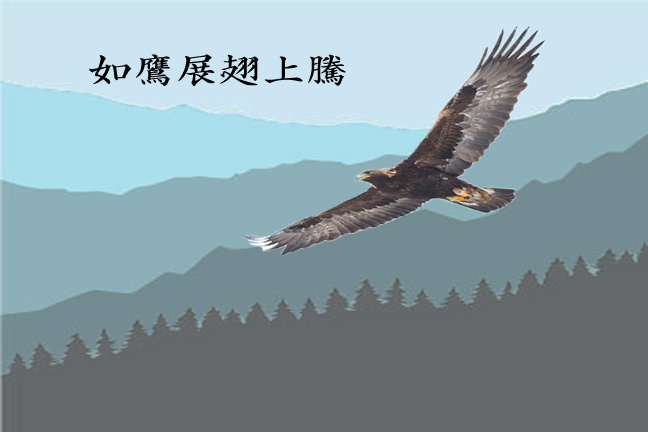 榮譽牧師：高耀民牧師(Rev. Benjamin Kao)主任牧師：尤陽生牧師(Rev. Johnson Yu) TEL:(718) 746-4199值月同工：朱世杰第兄(Scott Chu) TEL:(917) 566-8602教會地址：40-31 165th Street, Flushing, NY 11358教會電話及傳真: (718)460-6326  教會網址：qtecny.wtc.net(華語)「但那些仰望耶和華的人，必從新得力；他們必像鷹一樣展翅上騰；        他們奔跑，也不困倦，他們行走，也不疲乏。 」(台語)「獨獨倚靠耶和華者欲得著新的氣力。他們欲親像鷹鳥展翅飛高；        他們走亦無厭，行亦無倦。」․主席:尤陽生牧師718-746-4199  ․副主席: 朱世杰917-566-8602․主席:尤陽生牧師718-746-4199  ․副主席: 朱世杰917-566-8602․主席:尤陽生牧師718-746-4199  ․副主席: 朱世杰917-566-8602․主席:尤陽生牧師718-746-4199  ․副主席: 朱世杰917-566-8602組別同工及聯絡電話組別同工及聯絡電話行政王志偉718-591-1946英文部敬拜黃文華917-678-1536英文部關懷張文雄718-380-7553王曉暉646-705-1285兒童部朱世杰917-566-8602造就孫瑞松646-283-0050宣教林振成917-754-8503事奉簡英仁516-791-2313財務黃麗淑718-380-5489班別主題對象老師教室慕道班抉擇之路尚未決志信主或決志而未受洗者王志偉  王秀華﹝早堂﹞尤黃美玲﹝午堂--慕道初信班﹞一樓B教室隔壁小班教室初信班初信造就受洗未滿兩年者朱世杰  駱良基﹝早堂﹞一樓A教室造就班約翰福音一般信徒孫瑞松黃麗淑陳林妙瑛周娟娟張俊雄簡英仁鍾仁賢-午堂一樓大廳隔壁大班教室僕人聚會時間聚會地點聯絡電話長輩喜樂小組-張文雄夫婦週二10:00am 40-31 165th Street -教會(646) 427-7040造就查經-尤牧師週二7:45pm40-31 165th Street -教會(718) 746-4199好消息小組-潘巨明夫婦週六7: 00pm45-22 170th St. -Flushing(718) 359-4096張哲雄夫婦週五8:00pm -畫室(718) 463-4701社青小組-陳鴻成夫婦週五7:30pm40-31 165th Street -教會(646) 267-3815王志偉夫婦週六2:00pm69-62 184th St.新鮮草原(718) 591-1946施旭耀夫婦週六4:00pm40-31 165th Street -教會(646) 331-8978王曉暉姊妹週六7:00pm42-55 Colden St #7F-家(646) 705-1285桌球練習-林振成弟兄;週一,三8-10pm週六2-6 pm40-31 165th Street -教會(917) 754-8503        【12/29/13主日奉獻明細及總計】Offertory Details        【12/29/13主日奉獻明細及總計】Offertory Details十一奉獻#220:$50/#205:$100/#257:$30/#207:$50/YSC:$20/#97:$100/#93:$200/CJ:$20#66:$200/SY:$20感恩奉獻#239:$50/#64:$50/LF:$6/ES:$100/HLYM:$100/ZM:$10/CP:$10/CD:$20/LF:$20/ZL:$20/JSH:$5日期Date時間Time活動內容Meeting/Activities連絡人Contact聯絡電話TEL1/5，1/198 am同工早禱會尤陽生牧師(718) 746-41991/59:30/10:45am早、午分堂守聖餐黃文華姐妹(917) 678-15361/122:15pm定期同工會尤陽生牧師(718) 746-41991/1912 pm英文堂守聖餐黃文華姐妹(917) 678-1536